ESTADO DE MINAS GERAIS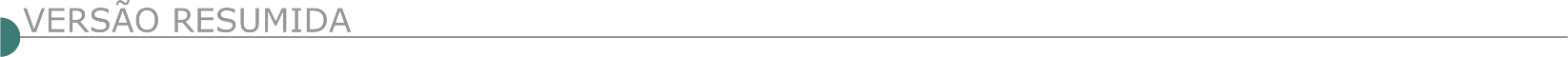 PREFEITURA MUNICIPAL DE CALDAS - CONCORRÊNCIA Nº 01/2024Objeto: Execução de serviços de pavimentação asfáltica para a Ravessa Rio Verde, Morro da Barreira, Caldas/MG. Data: 31/01/2024 – 09h00min. Edital do Processo Licitatório está à disposição dos interessados na sede da Prefeitura Municipal de Caldas/MG, pelo telefone (35)3735- 1578, pelo site www.caldas.mg.gov.br ou pelo e-mail diretorialicitacaocaldas@gmail.com.PREFEITURA MUNICIPAL DE CONGONHAS - AVISO Nº 005/2024 – REPUBLICAÇÃO EDITAL DE CONCORRÊNCIA (CONSOLIDADO) Nº PMC/014/2023Objeto: Construção e intervenções necessárias para a implantação da interseção do tipo trevo completo que inclui 4 alças de acesso, obra de arte especial (viaduto) e vias de auxiliares que irá conectar a Av. Michael Pereira de Souza ao Bairro Mineirinha, Congonhas-MG. A CPJL, após correção do valor global de referência do certame, no corpo do instrumento convocatório (Subcláusula 11.5, alínea ‘d” e Subcláusula 29.12), vem informar a publicação de sua versão consolidada, informando a alteração da data de entrega dos envelopes para a data de 20/02/2024, até às 09:00 horas. Endereço: Avenida Júlia Kubitschek, nº 230 - 1° Piso, Centro, em Congonhas - MG. Maiores informações pelo telefone: (031) 3732.0741 ou pelo site www.congonhas.mg.gov.br.PREFEITURA MUNICIPAL DE CONSELHEIRO LAFAIETE - CONCORRÊNCIA PÚBLICA Nº 009/2023Objeto: Execução de obra de construção de Unidade Básica de Saúde (UBS) Tipo 03, no Bairro Santa Clara, no Município de Conselheiro Lafaiete. Data de Credenciamento/recebimento das propostas/documentação: dia 19/02/2024 às 09h:30min, no Edifício Solar Barão de Suassuí, situado na Rua Barão do Suassuí, 106 - Boa Vista, Conselheiro Lafaiete - MG, 36400-130. Esclarecimentos pelo telefone (31) 99239-2003 ou e-mail: licita.lafaiete@gmail.com. O edital poderá ser retirado pelo site: www.conselheirolafaiete.mg.gov.br.PREFEITURA MUNICIPAL DE JACINTO TOMADA DE PREÇOS Nº 2/2023Objeto: Obra de pavimentação asfáltica (PMF) no trecho da via urbana na Avenida Dely Antunes/Jacinto/Mg. Será realizado no dia 05/02/2024, às 09:00 horas. Edital e informações encontram-se à disposição dos interessados na sala de licitações localizada na Avenida Antônio Ferreira Lúcio, 343, 1º Andar, centro, Jacinto/MG e-mail: licitajacinto@gmail.com, nos dias úteis, no horário de 07:00 às 12:00 e 14:00 às 17:00 horas.TOMADA DE PREÇOS Nº 3/2023Objeto: Obra de recapeamento asfáltico em PMF na Rua Travessia e Travessas/no Distrito de Jaguarão/Jacinto/mg, será realizado no dia 19/02/2024, às 09:00 horas. Edital e informações encontram-se à disposição dos interessados na sala de licitações localizada na Avenida Antônio Ferreira Lúcio, 343, 1º Andar, centro, Jacinto/MG e-mail: licitajacinto@gmail.com, nos dias úteis, no horário de 07:00 às 12:00 e 14:00 às 17:00 horas. TOMADA DE PREÇOS Nº 4/2023Objeto: Objeto obra de calçamento em bloquetes sextavados na Rua Professora Edite Delfina Neves, Professora Romilda Quaresma e Rua Professora Solange Ruas-Jacinto/Mg. Será realizado no dia 20/02/2024, às 09:00 horas. Edital e informações encontram-se à disposição dos interessados na sala de licitações localizada na Avenida Antônio Ferreira Lúcio, 343, 1º Andar, centro, Jacinto/MG e-mail: licitajacinto@gmail.com, nos dias úteis, no horário de 07:00 às 12:00 e 14:00 às 17:00 horas.TOMADA DE PREÇOS Nº 5/2023Objeto: Construção da Praça Doutor Sinval na Rua Professora Solange Ruas Bairro Doutor Sinval/Jacinto/MG. Será realizado no dia 21/02/2024, às 09:00 horas. Edital e informações encontram-se à disposição dos interessados na sala de licitações localizada na Avenida Antônio Ferreira Lúcio, 343, 1º Andar, centro, Jacinto/MG e-mail: licitajacinto@gmail.com, nos dias úteis, no horário de 07:00 às 12:00 e 14:00 às 17:00 horas.TOMADA DE PREÇOS Nº 6/2023Objeto: Obra de calçamento em bloquete sextavados na Rua Santos Dumont Distrito de Avai-Jacinto/MG. Edital e informações encontram-se à disposição dos interessados na sala de licitações localizada na Avenida Antônio Ferreira Lúcio, 343, 1º Andar, centro, Jacinto/MG e-mail: licitajacinto@gmail.com, nos dias úteis, no horário de 07:00 às 12:00 e 14:00 às 17:00 horas.TOMADA DE PREÇOS Nº 7/2023Objeto: Obra de calçamento em bloquetes sextavados na Rua Joaquim Vieira Leal, Rua Fulgêncio José de Almeida e Rua Reinaldo Quadro de Moraes, Distrito de Jaguarão/Jacinto/MG. Será realizado no dia 26/02/2024, às 09:00 horas. Edital e informações encontram-se à disposição dos interessados na sala de licitações localizada na Avenida Antônio Ferreira Lúcio, 343, 1º Andar, centro, Jacinto/MG e-mail: licitajacinto@gmail.com, nos dias úteis, no horário de 07:00 às 12:00 e 14:00 às 17:00 horas.TOMADA DE PREÇOS Nº 8/2023Objeto: Reforma de Cemei na Rua Emanuel Campos, Nossa Senhora das Graças , Jacinto/MG. Será realizado no dia 27/02/2024, às 09:00 horas. Edital e informações encontram-se à disposição dos interessados na sala de licitações localizada na Avenida Antônio Ferreira Lúcio, 343, 1º Andar, centro, Jacinto/MG e-mail: licitajacinto@gmail.com, nos dias úteis, no horário de 07:00 às 12:00 e 14:00 às 17:00 horas.TOMADA DE PREÇOS Nº 9/2023Objeto:  Obra de reforma da Praça Olávio Ferraz, Centro, Jacinto/MG. Será realizado no dia 28/02/2024, às 09:00 horas. Edital e informações encontram-se à disposição dos interessados na sala de licitações localizada na Avenida Antônio Ferreira Lúcio, 343, 1º Andar, centro, Jacinto/MG e-mail: licitajacinto@gmail.com, nos dias úteis, no horário de 07:00 às 12:00 e 14:00 às 17:00 horas.PREFEITURA MUNICIPAL DE RIO PIRACICABA - CONCORRENCIA PÚBLICA Nº 001/2024Objeto: Pavimentação asfáltica CBUQ na Estrada do Morro Agudo – Rio Piracicaba/MG. Abertura das Propostas: dia 19/02/2024, às 08:30 horas, à Praça Coronel Durval de Barros, 52 – Centro – Rio Piracicaba – MG, Cep: 35.940-000.PREFEITURA MUNICIPAL DE POTÉ - TOMADA DE PREÇOS Nº 3/2023Objeto: Execução das obras e serviços de construção de ponte em estrutura mista. A sessão de abertura ocorrerá no dia 18/01/2024, as 09:00h. A sessão ocorrerá na sala da Comissão Permanente de Licitação, situada na Avenida Getúlio Vargas, nº 306, Centro; demais informações atinentes ao certame podem ser obtidas em dias úteis, no horário de 08h às 17h, no site: www.pote.mg.gov.br ou pelo e-mail: licitacao@pote.mg.gov.br.PREFEITURA MUNICIPAL DE UBERLÂNDIA - PREGÃO ELETRÔNICO Nº 793/2023Objeto: Contratação de serviços contínuos de locação de máquinas leves e pesadas, caminhões, incluindo mão de obra especializada (operadores e motoristas), bem como fornecimento de combustível, lubrificantes, manutenção periódica e transporte. Valor globa l estimado da contratação: R$ 25.485.484,00. Data da sessão pública: Dia 05/02/2024 às 09h (horário de Brasília), no site www.gov.br/compras.ESTADO DO MATO GROSSOSINFRA - SECRETARIA DE INFRAESTRUTURA - PREGÃO ELETRÔNICO Nº 03/2024/SINFRAObjeto: Contratação dos serviços de conservação/manutenção, corretivas rotineiras e preventivas periódicas, as rodovias pavimentadas e não pavimentadas do Estado de Mato Grosso, região 01 (Lote 01 - cidade polo Cuiabá), região 05 (Lote 02 - cidade polo Juína) e região 10 (Lote 03 - cidade polo Água Boa), conforme condições, quantidades e exigências estabelecidas no Edital e seus anexos. Lançamento e envio da (s) proposta (s) e documentos de habilitação no SIAG: de 16/01/2024 a 28/01/2024, período integral, e no dia 29/01/2024 até às 07h45min - horário de Cuiabá-MT (08h45min - horário de Brasília/DF). Abertura das propostas: 29/01/2024 às 08h00min horário de Cuiabá-MT (09h00min no horário de Brasília/DF). Edital e adendos disponíveis para consulta no site da Secretaria de Estado de Infraestrutura e Logística - SINFRA: http:// www.sinfra.mt.gov.br/licitacoes-editais e Portal Aquisições MT: www.seplag.mt.gov.br - (Link: https://aquisicoes.seplag.mt.gov.br/) / Dúvidas pelo Sistema SIAG - tel. 65-3313-0806.ESTADO DO PARANÁSANEPAR - COMPANHIA DE SANEAMENTO DO PARANÁ - AVISO DE LICITACAO ELETRONICA N° 9/24Objeto: Execução de obras para ampliação dos sistemas de esgotamento sanitário SES no município de Jacarezinho, destacando-se ampliação da estação de tratamento de esgoto. Limite de Acolhimento das Propostas: 26/03/2024 às 09:00 h. Data da Abertura de Preços: 26/03/2024 às 10:00 h , por meio de sistema eletrônico no site http://wwww.licitacoes-e.com.br. Informações Complementares: Podem ser obtidas na Sanepar, à Rua Engenheiros Rebouças, 1376 - Curitiba/PR, Fone (41) 3330-3204 ou pelo site http://licitacao.sanepar.com.br.ESTADO DE SANTA CATARINASECRETARIA DE ESTADO DA INFRAESTRUTURA E MOBILIDADE - PREGÃO ELETRÔNICO - EDITAL N. º 0004/24Objeto: Execução dos serviços de Manutenção de Rodovias Pavimentadas e Estradas Não Pavimentadas sob a jurisdição da Coordenadoria Regional Extremo Oeste – SIE – CREXT (Lote 01, 02 e 03). Preço Máximo: 	R$ 236.799.744,77. Data de envio final das propostas: até às 14:15 horas do dia 31/01/2024. Abertura: 31/01/2024, a partir das 14:30 horas. Local para obtenção do Edital: www.portaldecompras.sc.gov.br, acesse “BUSCA DETALHADA EDITAIS” e cadastre seu e-mail, ou no “site” https://portal.sgpe.sea.sc.gov.br/portal-externo/inicio, acesse “CONSULTA DE PROCESSOS”. - PUBLICIDADE -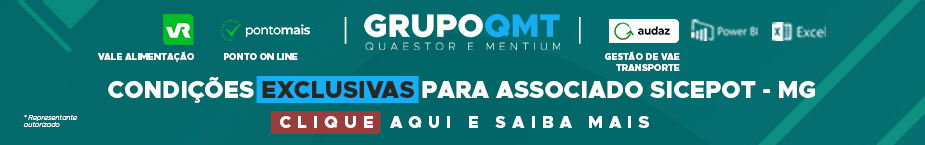 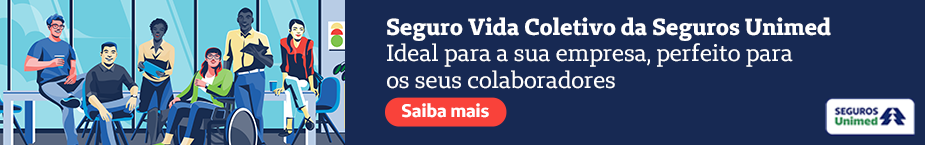 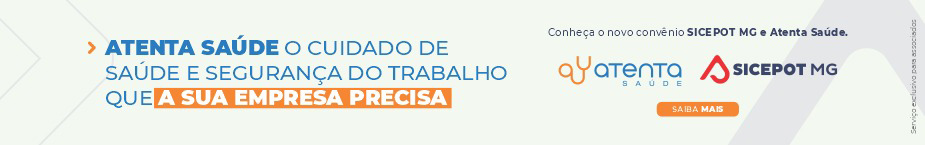 